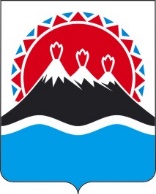 П О С Т А Н О В Л Е Н И ЕПРАВИТЕЛЬСТВАКАМЧАТСКОГО КРАЯПРАВИТЕЛЬСТВО ПОСТАНОВЛЯЕТ:1. Внести в приложения к постановлению Правительства Камчатского края от 29.11.2013 № 525-П «Об утверждении государственной программы Камчатского края «Энергоэффективность, развитие энергетики и коммунального хозяйства, обеспечение жителей населенных пунктов Камчатского края коммунальными услугами»» следующие изменения: 1) столбец 2 строки 1.35 приложения 2 после слов «юридическим лицам» дополнить словами «и индивидуальным предпринимателям»;2) столбец 2 строки 1.35 приложения 3 после слов «юридическим лицам» дополнить словами «и индивидуальным предпринимателям».2. Настоящее постановление вступает в силу после дня его официального опубликования.[Дата регистрации] № [Номер документа]г. Петропавловск-КамчатскийО внесении изменений в государственную программу Камчатского края «Энергоэффективность, развитие энергетики и коммунального хозяйства, обеспечение жителей населенных пунктов Камчатского края коммунальными услугами», утвержденную постановлением Правительства Камчатского края от 29.11.2013 № 525-ППредседатель Правительства Камчатского края[горизонтальный штамп подписи 1]Е.А. Чекин